36/1/4/1(201900063)NATIONAL ASSEMBLYFOR WRITTEN REPLY QUESTION 398DATE OF PUBLICATION IN INTERNAL QUESTION PAPER: 1 MARCH 2019 (INTERNAL QUESTION PAPER NO 5-2019)398.	Mr S P Mhlongo (EFF) to ask the Minister of Police:What is the current police to population ratio of each police station in each province in respect of murder?NW332EREPLY:The South African Police Service (SAPS) determines the population ratio, using the mid-year population estimates, released and produced by Statistics South Africa that only covers national and provincial estimates. Thus far, the population ratio, per police station in each province, in respect of murder, is not available, since the areas in the country are not aligned to station boundaries. Therefore, the crime ratios cannot be determined.Reply to question 398 recommended/not recommendedDate:  ]9t9 !!	1 '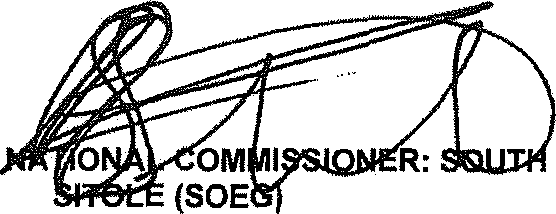 GENERAL AFRICAN POLICE SERVICE2Reply to question 398 approved/nctapproved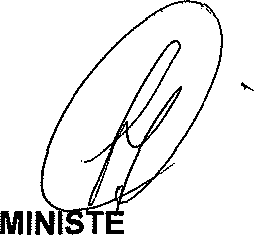 R OF POLICE BH CELE, MP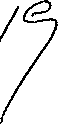 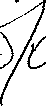 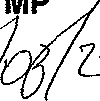 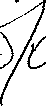 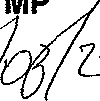 Date	/